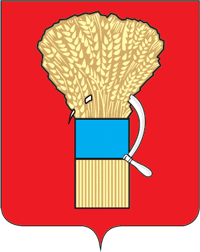 ДУМА УССУРИЙСКОГО ГОРОДСКОГО ОКРУГАР Е Ш Е Н И Е 29.09.2020  				                   г. Уссурийск                                        №  278О проекте решения Думы Уссурийского городского округа 
"О внесении изменений в Устав Уссурийского городского округа" (второе чтение) В соответствии с Федеральными законами от 6 октября 2003 года 
№ 131-ФЗ "Об общих принципах организации местного самоуправления в Российской Федерации", от 24 апреля 2020 года № 148-ФЗ "О внесении изменений в отдельные законодательные акты Российской Федерации",  от 20 июля 2020 года № 241-ФЗ "О внесении изменений в статью 9 Федерального закона "О социальных гарантиях сотрудникам органов внутренних дел Российской Федерации и внесении изменений в отдельные законодательные акты Российской Федерации" и Федеральный закон "Об общих принципах организации местного самоуправления в Российской Федерации", Трудовым кодексом Российской Федерации, Законом Приморского края от 6 августа 2004 года № 131-КЗ "Об Уссурийском городском округе Приморского края" и Уставом Уссурийского городского округа, Дума Уссурийского городского округаРЕШИЛА:1. Принять проект решения Думы Уссурийского городского округа 
"О внесении изменений в Устав Уссурийского городского округа" во втором чтении с учетом рекомендации Итогового документа (заключения) Публичных слушаний.2. Настоящее решение вступает в силу со дня его принятия.Председатель ДумыУссурийского городского округа 										         А.Н. Черныш   																						             Проект																									 ко второму чтению                          ДУМА УССУРИЙСКОГО ГОРОДСКОГО ОКРУГА Р Е Ш Е Н И ЕО внесении изменений в Устав Уссурийского городского округаВ соответствии с Федеральными законами от 6 октября 2003 года 
№ 131-ФЗ "Об общих принципах организации местного самоуправления в Российской Федерации", от 24 апреля 2020 года № 148-ФЗ "О внесении изменений в отдельные законодательные акты Российской Федерации",  от 20 июля 2020 года № 241-ФЗ "О внесении изменений в статью 9 Федерального закона "О социальных гарантиях сотрудникам органов внутренних дел Российской Федерации и внесении изменений в отдельные законодательные акты Российской Федерации" и Федеральный закон "Об общих принципах организации местного самоуправления в Российской Федерации", Трудовым кодексом Российской Федерации, Законом Приморского края от 6 августа 2004 года № 131-КЗ "Об Уссурийском городском округе Приморского края" и Уставом Уссурийского городского округа, Дума Уссурийского городского округаРЕШИЛА:1. Внести в Устав Уссурийского городского округа следующие изменения:1) в абзаце втором статьи 1 слова "Об Уссурийском городском округе" заменить словами "Об Уссурийском городском округе Приморского края";2) часть 1 статьи 51 дополнить пунктом 21 следующего содержания:		"21) предоставление сотруднику, замещающему должность участкового уполномоченного полиции, и членам его семьи жилого помещения на период замещения сотрудником указанной должности.";3) статью 271:а)  дополнить частью 81 следующего содержания:"81. Депутату Думы городского округа для осуществления своих полномочий на непостоянной основе гарантируется сохранение места работы (должности) на период продолжительностью в совокупности шесть рабочих дней в месяц.";б) дополнить часть 91 следующего содержания:"91. Главе городского округа, депутату Думы городского округа, осуществляющему полномочия на постоянной основе, гарантируется возможность получения дополнительного профессионального образования, в порядке установленном нормативным правовым актом Думы.".2. Направить настоящее решение для государственной регистрации в Главное управление Министерства юстиции Российской Федерации по Приморскому краю.3. Опубликовать (обнародовать) настоящее решение после государственной регистрации в источнике для официального опубликования.4. Настоящее решение вступает в силу со дня его официального опубликования.Председатель ДумыУссурийского городского округа ________________А.Н. ЧернышГлава Уссурийского 
городского округа __________________Е.Е. Корж